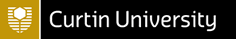 TO:  School of Education, Curtin UniversityATT:  Kat Minutilloeducationstudents@curtin.edu.auI hereby request that an electronic copy of my final Unofficial Academic Transcript be forwarded to (enter details of registration authority, including preferred email address):……………………………………………………..			…….…………………………………………………………Signature						Full Name…………………………………Curtin Student ID No. 